Dear Parents, Carers and Families,What a really busy week that was!  A massive thank you and well done to everyone involved in the Panto which played to a packed hall on both nights. We really appreciate the many  families that supported us by stepping outside their normal routines to bring their children back after school to take part in the performances. The children had a great time and everyone really enjoyed it. We’ve also had successful trips out to the Sea-Life Centre and Danby Moors centre. Thanks go  to all our staff for going the extra mile to ensure Stakesby children have brilliant experiences.                Roy Gunning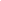 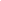 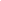 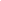 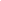 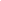 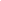 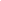 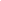 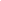 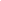 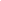 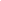 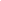 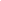 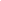 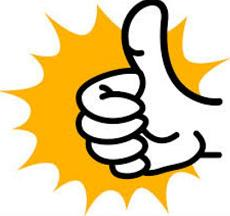 ACORNS’ CLASS TRIP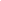 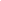 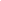 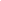 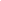 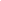 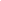 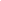 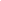 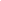 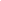 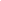 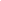 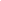 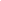 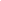 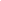 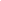 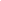 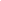 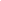 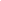 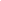 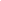 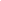 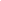 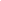 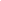 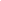 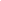 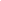 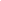 On behalf of all the Wise Owls and Super Squirrels, we would like to say thank you to all the parents for accompanying us to the Sea Life Center.  We had a wonderful time and really enjoyed meeting all the sea creatures and animals.  We listened really carefully to the tour guide and asked him lots of challenging questions! We loved touching the anemones and hearing the interesting facts about the starfish!   A BIG thank you to Mrs. Maud for organising it and a BIG well done to the children on their exemplar behaviour. We are all so proud of you.                             CERTIFICATE & PRIZE WINNERS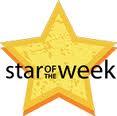         The following children will be rewarded in today’s assembly: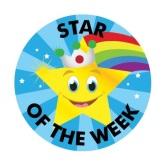           YN  All the children who came on our visit to the Sealife Centre  YR  Freddie Wales                           Y1  Gracie Sutherland                                   Y2    Kai Butler                                    Y3  Ryan Hutchinson     Y4  India Bennett                              Y5  Thomas McClure- Ward                                     Y6  Katie Hibbert                             CERTIFICATE & PRIZE WINNERS        The following children will be rewarded in today’s assembly:          YN  All the children who came on our visit to the Sealife Centre  YR  Freddie Wales                           Y1  Gracie Sutherland                                   Y2    Kai Butler                                    Y3  Ryan Hutchinson     Y4  India Bennett                              Y5  Thomas McClure- Ward                                     Y6  Katie Hibbert                             CERTIFICATE & PRIZE WINNERS        The following children will be rewarded in today’s assembly:          YN  All the children who came on our visit to the Sealife Centre  YR  Freddie Wales                           Y1  Gracie Sutherland                                   Y2    Kai Butler                                    Y3  Ryan Hutchinson     Y4  India Bennett                              Y5  Thomas McClure- Ward                                     Y6  Katie HibbertSCHOOL LUNCHES (WEEK TWO)MONDAY: Cheese & Tomato Pizza * Pears & Ice CreamTUESDAY: Beefburger in Bun * Summer Fruit CheesecakeWEDNESDAY: Chicken Korma * Lemon DrizzleCake CustardTHURSDAY: Pasta Bolognaise * Cheese, Biscuit & GrapesFRIDAY: Battered Fish & Chips * Berry Muffin & Glass MilkSCHOOL LUNCHES (WEEK TWO)MONDAY: Cheese & Tomato Pizza * Pears & Ice CreamTUESDAY: Beefburger in Bun * Summer Fruit CheesecakeWEDNESDAY: Chicken Korma * Lemon DrizzleCake CustardTHURSDAY: Pasta Bolognaise * Cheese, Biscuit & GrapesFRIDAY: Battered Fish & Chips * Berry Muffin & Glass MilkTEA TIME TERRORS 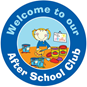 MONDAY: Surprise ActivityTUESDAY: Movie NightWEDNESDAY: Mystery NightTHURSDAY: Arts and CraftsFRIDAY: Fun Outside (ICT  if wet)         PHONICS WORKSHOP FOR PARENTS/CARERS                                                                      WHEN? Wednesday 12th July                                                                      WHAT TIME? 9.10am                                                                      WHERE? In the main school building (OAK Classroom-Y6) If you would like to learn more about how we teach reading and writing through phonics and would like to know how to support your child at home, why not come along?!Hope to see lots of you there - Mrs Leather          PHONICS WORKSHOP FOR PARENTS/CARERS                                                                      WHEN? Wednesday 12th July                                                                      WHAT TIME? 9.10am                                                                      WHERE? In the main school building (OAK Classroom-Y6) If you would like to learn more about how we teach reading and writing through phonics and would like to know how to support your child at home, why not come along?!Hope to see lots of you there - Mrs Leather          PHONICS WORKSHOP FOR PARENTS/CARERS                                                                      WHEN? Wednesday 12th July                                                                      WHAT TIME? 9.10am                                                                      WHERE? In the main school building (OAK Classroom-Y6) If you would like to learn more about how we teach reading and writing through phonics and would like to know how to support your child at home, why not come along?!Hope to see lots of you there - Mrs Leather LUNCHTIME AWARD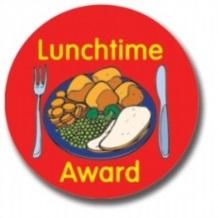 The lunchtime award is presented this week to Isla Taylor For being everything a great server should be!  Thank you, Isla! 😊LUNCHTIME AWARDThe lunchtime award is presented this week to Isla Taylor For being everything a great server should be!  Thank you, Isla! 😊SCHOOL MONIES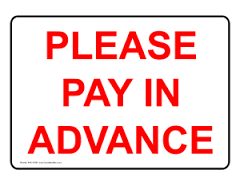 Please could all parents ensure school services are paid in advance, particularly school lunches and Breakfast Club & Tea Time Terrors.  Thank you.ALADDIN TROUBLE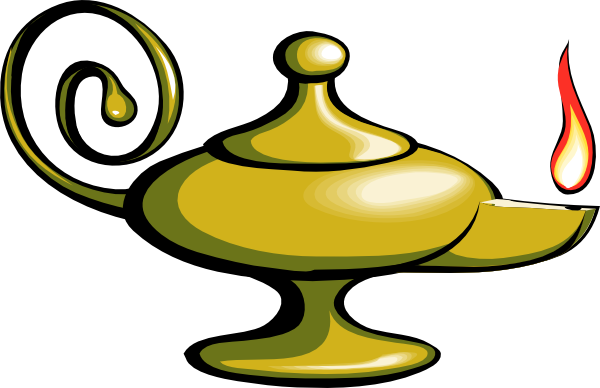 It was great to see so many faces in the audience on both Tuesday and Wednesday evening for Oak and Elm’s pantomime. The children acted and sang fabulously and we were incredibly proud. We would like to say a huge thank you to all of the children who gave up their time to perform in both evening performances this week. We recognise the sacrifices these children and their parents made in order to perform such a wonderful production - we wouldn’t have been able to do it without you.Thank you again.      Miss Robson and Miss SavilleALADDIN TROUBLEIt was great to see so many faces in the audience on both Tuesday and Wednesday evening for Oak and Elm’s pantomime. The children acted and sang fabulously and we were incredibly proud. We would like to say a huge thank you to all of the children who gave up their time to perform in both evening performances this week. We recognise the sacrifices these children and their parents made in order to perform such a wonderful production - we wouldn’t have been able to do it without you.Thank you again.      Miss Robson and Miss SavilleALADDIN TROUBLEIt was great to see so many faces in the audience on both Tuesday and Wednesday evening for Oak and Elm’s pantomime. The children acted and sang fabulously and we were incredibly proud. We would like to say a huge thank you to all of the children who gave up their time to perform in both evening performances this week. We recognise the sacrifices these children and their parents made in order to perform such a wonderful production - we wouldn’t have been able to do it without you.Thank you again.      Miss Robson and Miss SavilleLunchtime ClubsTues: Football  Y1 and Y2Weds : Y3 and Y4Thurs: Y5 and Y6 (Girls)Lunchtime ClubsTues: Football  Y1 and Y2Weds : Y3 and Y4Thurs: Y5 and Y6 (Girls)After School ClubsMonday - LAST ONE! Homework - Years 1,2,3,4,5 Tues - Tennis Y5 and Y6Weds - Cricket Y5 and Y6Thurs - Football Y5 and Y6 (Boys)  Friday - Recorders - existing membersWhy Do We Teach British Values?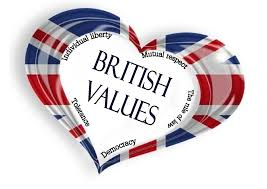 As we are nearing the end of term, it is important that we demonstrate tolerance and understanding towards one another. At this time of year, it is common for children to feel hot and tired allowing tempers to fray on occasion. By talking to your child with understanding and tolerance, these little upsets can quickly be extinguished!Why Do We Teach British Values?As we are nearing the end of term, it is important that we demonstrate tolerance and understanding towards one another. At this time of year, it is common for children to feel hot and tired allowing tempers to fray on occasion. By talking to your child with understanding and tolerance, these little upsets can quickly be extinguished!Why Do We Teach British Values?As we are nearing the end of term, it is important that we demonstrate tolerance and understanding towards one another. At this time of year, it is common for children to feel hot and tired allowing tempers to fray on occasion. By talking to your child with understanding and tolerance, these little upsets can quickly be extinguished!Class Dojos - ‘on time and here all the time’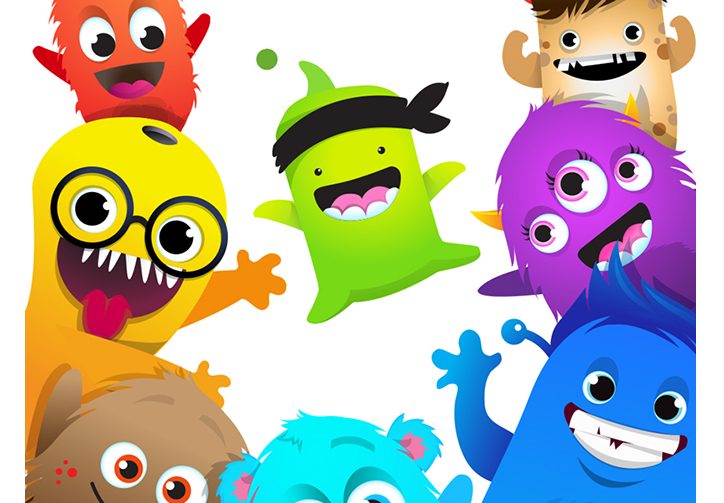 This week’s winners are HOLLY CLASS (again!)Overall School Attendance last week was 95.8 % with 1.8% (5 pupils) unauthorised absent.Class Dojos - ‘on time and here all the time’This week’s winners are HOLLY CLASS (again!)Overall School Attendance last week was 95.8 % with 1.8% (5 pupils) unauthorised absent.Class Dojos - ‘on time and here all the time’This week’s winners are HOLLY CLASS (again!)Overall School Attendance last week was 95.8 % with 1.8% (5 pupils) unauthorised absent.Supporting Your Child At Home….Over The Summer Holidays!!!Talk about their writing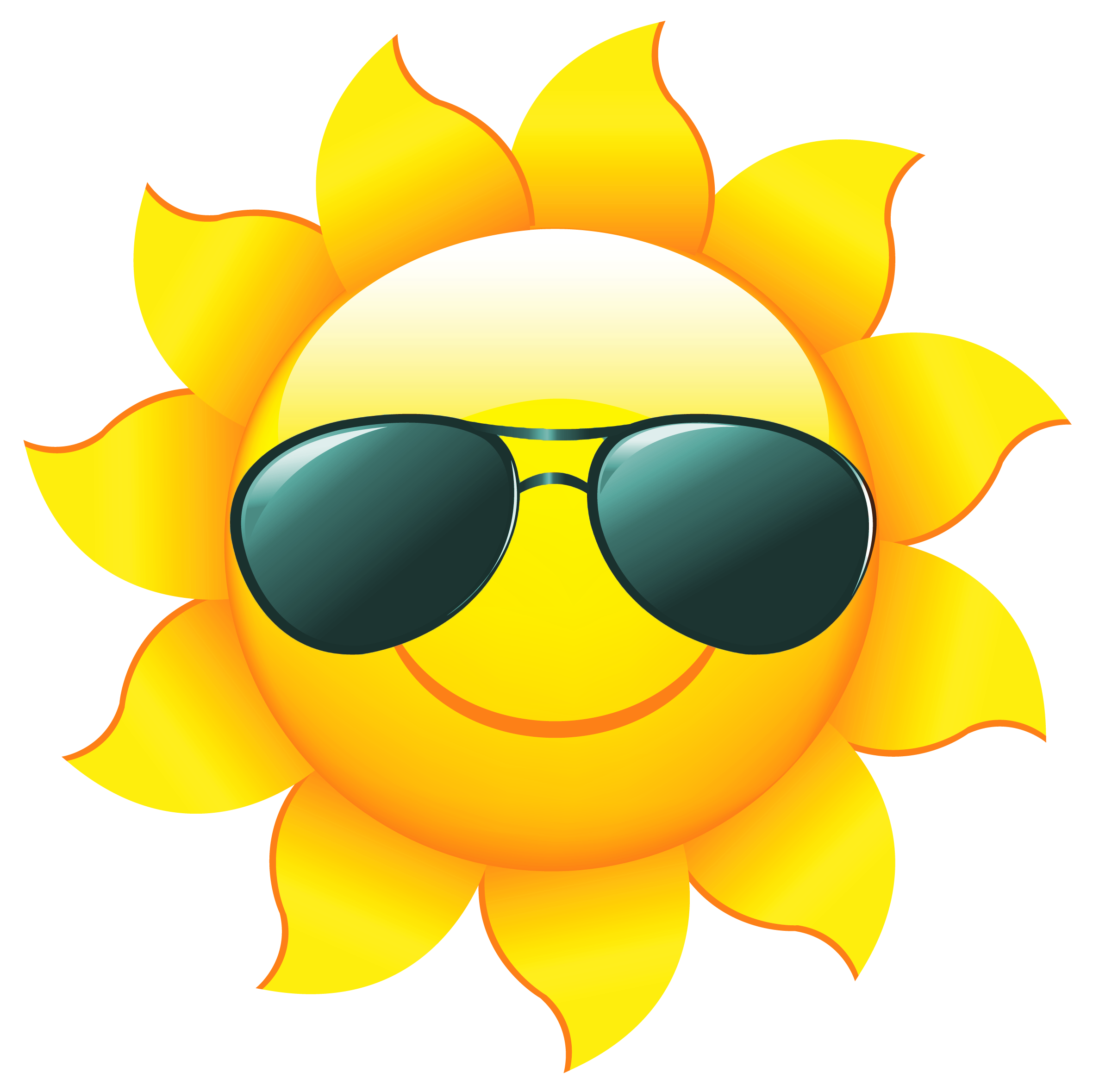 Talk about the letters in your child’s name and where the name comes from.Help them create a scrapbook with pictures. Encourage them to write stories under the pictures and talk to you about them.Ask them to write about pictures they draw - on paper or on the computer. Or get them to tell you the story and you write it under the picture.Here's a tip - talk about what your child writes. Be interested. If you don’t understand what your child’s picture or story is about, ask them to tell you about it.More tips on how to have fun, keep them busy AND help them learn in next week’s Newsletter!Supporting Your Child At Home….Over The Summer Holidays!!!Talk about their writingTalk about the letters in your child’s name and where the name comes from.Help them create a scrapbook with pictures. Encourage them to write stories under the pictures and talk to you about them.Ask them to write about pictures they draw - on paper or on the computer. Or get them to tell you the story and you write it under the picture.Here's a tip - talk about what your child writes. Be interested. If you don’t understand what your child’s picture or story is about, ask them to tell you about it.More tips on how to have fun, keep them busy AND help them learn in next week’s Newsletter!Supporting Your Child At Home….Over The Summer Holidays!!!Talk about their writingTalk about the letters in your child’s name and where the name comes from.Help them create a scrapbook with pictures. Encourage them to write stories under the pictures and talk to you about them.Ask them to write about pictures they draw - on paper or on the computer. Or get them to tell you the story and you write it under the picture.Here's a tip - talk about what your child writes. Be interested. If you don’t understand what your child’s picture or story is about, ask them to tell you about it.More tips on how to have fun, keep them busy AND help them learn in next week’s Newsletter!Uniform ReminderThinking towards the new school year, please can we remind you of our school uniform policy. Thanks.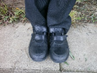 FootwearWe expect our children to be active in the playground.They need to have footwear that will allow them to run, jump, climb and chase safely on hard and grassy surfaces amongst lots of other children. For this reason, we don’t encourage ‘crocs’ or flimsy sandals which invariably lead to an increase in playground injuries. To avoid blisters, we also expect children to wear socks or tights with their shoes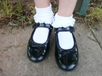 Please make sure your child’s footwear:-·         Encloses the feet·         Provides support under the feet·         Is low heeled·         Is black (completely black trainers are fine as long as there is a change of footwear for PE)The full policy is on our website - www.stakesbyschool.net - parents/carers tab - FAQUniform ReminderThinking towards the new school year, please can we remind you of our school uniform policy. Thanks.FootwearWe expect our children to be active in the playground.They need to have footwear that will allow them to run, jump, climb and chase safely on hard and grassy surfaces amongst lots of other children. For this reason, we don’t encourage ‘crocs’ or flimsy sandals which invariably lead to an increase in playground injuries. To avoid blisters, we also expect children to wear socks or tights with their shoesPlease make sure your child’s footwear:-·         Encloses the feet·         Provides support under the feet·         Is low heeled·         Is black (completely black trainers are fine as long as there is a change of footwear for PE)The full policy is on our website - www.stakesbyschool.net - parents/carers tab - FAQUniform ReminderThinking towards the new school year, please can we remind you of our school uniform policy. Thanks.FootwearWe expect our children to be active in the playground.They need to have footwear that will allow them to run, jump, climb and chase safely on hard and grassy surfaces amongst lots of other children. For this reason, we don’t encourage ‘crocs’ or flimsy sandals which invariably lead to an increase in playground injuries. To avoid blisters, we also expect children to wear socks or tights with their shoesPlease make sure your child’s footwear:-·         Encloses the feet·         Provides support under the feet·         Is low heeled·         Is black (completely black trainers are fine as long as there is a change of footwear for PE)The full policy is on our website - www.stakesbyschool.net - parents/carers tab - FAQWHAT’S HAPPENING NEXT WEEK?MONDAY  10th JULY                Y6 Transfer week to Caedmon       TUESDAY 11th JULY           WEDNESDAY 12th JULY     Acorns New Starters Taster Morning with Parents/CarersTHURSDAY 13th JULY         FRIDAY 14th JULY                 WHAT’S HAPPENING NEXT WEEK?MONDAY  10th JULY                Y6 Transfer week to Caedmon       TUESDAY 11th JULY           WEDNESDAY 12th JULY     Acorns New Starters Taster Morning with Parents/CarersTHURSDAY 13th JULY         FRIDAY 14th JULY                 WHAT’S HAPPENING NEXT WEEK?MONDAY  10th JULY                Y6 Transfer week to Caedmon       TUESDAY 11th JULY           WEDNESDAY 12th JULY     Acorns New Starters Taster Morning with Parents/CarersTHURSDAY 13th JULY         FRIDAY 14th JULY                 